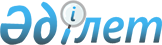 Мұғалжар аудандық мәслихатының 2020 жылғы 30 желтоқсандағы № 540 "2021-2023 жылдарға арналған Жем қаласының бюджетін бекіту туралы" шешіміне өзгерістер енгізу туралы
					
			Мерзімі біткен
			
			
		
					Ақтөбе облысы Мұғалжар аудандық мәслихатының 2021 жылғы 15 қыркүйектегі № 84 шешімі. Мерзімі өткендіктен қолданыс тоқтатылды
      ШЕШТІ:
      1. Мұғалжар аудандық мәслихатының "2021-2023 жылдарға арналған Жем қаласының бюджетін бекіту туралы" 2020 жылғы 30 желтоқсандағы № 540 (Нормативтік құқықтық актілерді мемлекеттік тіркеу тізілімінде № 7914 болып тіркелген) шешіміне өзгерістер енгізілсін:
      1 тармақ жаңа редакцияда жазылсын:
      "1. 2021-2023 жылдарға арналған Жем қаласының бюджеті тиісінше 1, 2 және 3 қосымшаларға сәйкес, оның ішінде, 2021 жылға мынадай көлемдерде бекітілсін:
      1) кірістер – 80 525 мың теңге;
      салықтық түсімдер – 1 219 мың теңге;
      салықтық емес түсімдер – 0 теңге;
      негізгі капиталды сатудан түсетін түсімдер – 0 теңге;
      трансферттер түсімі – 79 306 мың теңге;
      2) шығындар –80 625,3 мың теңге;
      3) таза бюджеттік кредиттеу – 0 теңге;
      бюджеттік кредиттер – 0 теңге;
      бюджеттік кредиттерді өтеу – 0 теңге;
      4) қаржы активтерімен операциялар бойынша сальдо – 0 теңге;
      қаржы активтерін сатып алу – 0 теңге;
      мемлекеттің қаржы активтерін сатудан түсетін түсімдер – 0 теңге;
      5) бюджет тапшылығы (профициті) – -100,3 мың теңге;
      6) бюджет тапшылығын қаржыландыру (профицитін пайдалану) – 100,3 мың теңге;
      қарыздар түсімі – 0 теңге;
      қарыздар өтеу – 0 теңге;
      бюджет қаражаттың пайдаланатын қалдықтары – 100,3 мың теңге.";
      көрсетілген шешімнің 1 қосымшасы осы шешімнің қосымшасына сәйкес жаңа редакцияда жазылсын.
      2. Осы шешім 2021 жылдың 1 қаңтарынан бастап қолданысқа енгізіледі. 2021 жылға арналған Жем қаласының бюджеті
					© 2012. Қазақстан Республикасы Әділет министрлігінің «Қазақстан Республикасының Заңнама және құқықтық ақпарат институты» ШЖҚ РМК
				
      Мұғалжар аудандық мәслихатының хатшысы 

Р. Мусенова
Мұғалжар аудандық мәслихатының 2021 жылғы 15 қыркүйектегі № 84 шешіміне қосымшаМұғалжар аудандық мәслихатының 2020 жылғы 30 желтоқсандағы № 540 шешіміне 1 қосымша
санаты
санаты
санаты
санаты
сомасы (мың теңге)
сыныбы
сыныбы
сыныбы
сомасы (мың теңге)
кіші сыныбы
кіші сыныбы
сомасы (мың теңге)
атауы
сомасы (мың теңге)
1
2
3
4
5
I. Кірістер
80 525
1
Салықтық түсiмдер
1219
01
Табыс салығы
159
2
Жеке табыс салығы
159
04
Меншікке салынатын салықтар
1060
1
Мүлікке салынатын салықтар
38
3
Жер салығы
307
4
Көлік құралдарына салынатын салық
715
 4
Трансферттердің түсімдері
79 306
02
Мемлекеттік басқарудың жоғары тұрған органдарынан түсетін трансферттер
79 306
3
Аудандардың (облыстық маңызы бар қаланың) бюджетінен трансферттер
79 306
функционалдық топ
функционалдық топ
функционалдық топ
функционалдық топ
функционалдық топ
сомасы (мың теңге)
кіші функция
кіші функция
кіші функция
кіші функция
сомасы (мың теңге)
бюджеттік бағдарламалардың әкiмшiсі
бюджеттік бағдарламалардың әкiмшiсі
бюджеттік бағдарламалардың әкiмшiсі
сомасы (мың теңге)
бағдарлама
бағдарлама
сомасы (мың теңге)
Атауы
сомасы (мың теңге)
1
2
3
4
5
6
II. Шығындар
80 625,3
01
Жалпы сипаттағы мемлекеттiк қызметтер
31 085
1
Мемлекеттiк басқарудың жалпы функцияларын орындайтын өкiлдi, атқарушы және басқа органдар
31 085
124
Аудандық маңызы бар қала, ауыл, кент, ауылдық округ әкімінің аппараты
31 085
001
Аудандық маңызы бар қала, ауыл, кент, ауылдық округ әкімінің қызметін қамтамасыз ету жөніндегі қызметтер
31 085
07
Тұрғын үй-коммуналдық шаруашылық
2 363
3
Елді мекендерді көркейту
2 363
124
Аудандық маңызы бар қала, ауыл, кент, ауылдық округ әкімінің аппараты
2 363
008
Елді мекендердегі көшелерді жарықтандыру
2 363
009
Елді мекендердің санитариясын камтамасыз ету
0
12
Көлiк және коммуникация
1 500
1
Автомобиль көлiгi
1 500
124
Аудандық маңызы бар қала, ауыл, кент, ауылдық округ әкімінің аппараты
1 500
013
Аудандық маңызы бар қалаларда, ауылдарда, кенттерде, ауылдық округтерде автомобиль жолдарының жұмыс істеуін қамтамасыз ету
1 500
15
Трансферттер
45 577
1
Трансферттер
45 577
124
Аудандық маңызы бар қала, ауыл, кент, ауылдық округ әкімінің аппараты
45 577
051
Заңнаманы өзгертуге байланысты жоғары тұрған бюджеттің шығындарын өтеуге төменгі тұрған бюджеттен ағымдағы нысаналы трансферттер
45 577
V. Бюджет тапшылығы (профициті)
-100,3
VI. Бюджет тапшылығын қаржыландыру (профицитін пайдалану)
100,3
8
Бюджет қаражатының пайдаланылатын қалдықтары
100,3
01
Бюджет қаражаты қалдықтары
100,3
1
Бюджет қаражатының бос қалдықтары
100,3
01
Бюджет қаражатының бос қалдықтары
100,3